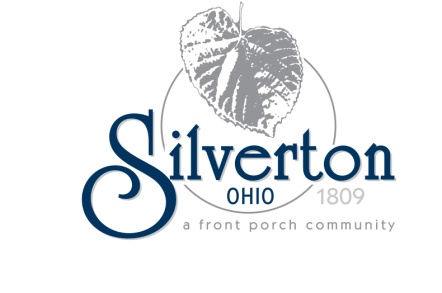 RECORD OF PROCEEDINGSMinutes of the Silverton Village Council MeetingHeld Thursday, March 20, 2014The Council of the Village of Silverton gathered for a business meeting in Council Chambers at 6860 Plainfield Road at 7:00 pm on Thursday, March 20, 2014. Mayor John Smith called the meeting to order.OPENING REMARKS:Mayor Smith led a moment of silent prayer, followed by the Pledge of Allegiance. ROLL CALL:Elected Officials:John Smith, Mayor			PresentShirley Hackett-Austin, Council		PresentMark Quarry, Council			PresentFrank Sylvester, Council			PresentIdella Thompson, Council			PresentDottie Williams, Council			PresentFranklin Wilson, Council			PresentAlso present:Bryan Pacheco, Village Solicitor Meredith George, Clerk of Council Bruce Molett, Chief of PoliceMAYOR’S COMMENTS AND GUESTS:Mayor Smith noted the new Indian restaurant, Delhi Palace on Montgomery Road, will be opening in less than 2 weeks. 

APPROVAL OF MINUTES FROM PRIOR MEETINGS:Mayor Smith presented the minutes from the February 20, 2014 Council Meeting, and the March 6, 2014 Workshop. Mrs. Hackett-Austin motioned for approval of the minutes and was seconded by Mrs. Thompson. Motion carried by a unanimous voice vote.  PUBLIC COMMENT:None. OLD BUSINESS AND GENERAL COMMENTS:None. NEW BUSINESS AND COMMITTEE REPORTS:Village Manager’s ReportPark Rules ResolutionMr. Pacheco reported the resolution regarding park rules will be tabled until Mr. Carroll returns. Town Hall MeetingsMr. Pacheco reported the Town Hall meetings regarding policing were well attended. The facilitator is compiling a report from the written feedback that was received. The policing issue will be on an upcoming agenda for discussion and direction from Council. Street RepairsMr. Pacheco reported that Mr. Carroll and Mr. Lehmkuhl met with Tim Casto to discuss road conditions and street repairs in Silverton. Preliminary numbers for the Fordhams and the Broadlawns will be provided by Mr. Casto for possible repair in 2014 or 2015.  6760 Belkenton Mr. Pacheco reported that Dr. Aziz has met the 25% threshold regarding work being done on the re-zoned project at 6760 Belkenton. Council has the authority to grant a 1 year extension to the zoning permit, if they so desire. Legislation authorizing the extension will be on the April 3, 2014 agenda. Stewart Road Culvert ProjectMr. Pacheco reported that the Stewart Road culvert project will begin on March 31. Stewart Road, south of the BMW Store will be closed for approximately 45 days. Mr. Pacheco reiterated that this is a Hamilton County project and Silverton has no responsibility for the road closure. Mrs. George added the road was closed for three days this week for a Duke Energy project. No advance notice of the closure was given to Silverton. Board of Zoning AppealsMr. Pacheco reported the BZA met earlier today to hear a request for a sign variance for the Cincinnati Music Academy. The applicant was requesting a sign twice the size of what the code allows. The variance request was denied. Clerk of Court Report Mrs. George gave the February 2014 Mayor’s Court Report. Mr. Wilson motioned for approval and was seconded by Mr. Sylvester. Motion carried by a unanimous voice vote.    Budget ReportMr. Peterson gave the February 2014 Budget Report. Mrs. Williams motioned for passage and was seconded by Mr. Quarry. Motion carried by a unanimous voice vote. Committee Reports/Open DiscussionMr. Sylvester reported he has received feedback on the proposed capacity for the new park shelter, and he feels 80 people is too small. Mrs. Williams reported the Silverton Fireman’s Protective Association will be holding Fish Fry’s on certain Friday’s during Lent. Please attend if you are able. Mr. Quarry thanked all the residents who participated in the Town Hall meetings. Council appreciates the feedback they have received. Mrs. Thompson gave the LSDMC report. The school is quite busy, with activities such as Boy Scouts, Girl Scouts, the Silverton Green Team, the Cincinnati Youth Collaborative, and an art journaling program with the Kennedy Heights Arts Center. Current enrollment is 437 students. The student currently has 75 volunteers but is always in need of more. Contact Mrs. Thompson or Silverton Paideia Academy if you are interested in volunteering. Mr. Wilson reported the Urban Forestry met earlier today. The area for the memorial grove has been slightly altered. 30 trees for the grove have been ordered. Steve Husemann Day, in conjunction with Arbor Day, will be Friday, April 25. The Tree City USA Award Luncheon will be on Friday, April 11 in Tipp City. Please RSVP to Mrs. George if you are planning on attending.  Mrs. Hackett-Austin reported the Silverton Business Association had a nice turn out for their lunch and meet and greet with Mr. Carroll on February 26. Mr. Carroll presented the 5 initiatives (policing, property maintenance, code enforcement, communication and zoning/signage) that were given to him by Council when he was hired. Jack Lucia of Meier’s Winery is retiring. Mr. Wanstrath, SBA president, discussed the LED sign he would like the SBA to purchase, along with the upcoming Silverton Clean Up Day on April 12. The next meeting is Wednesday, April 23 at Meier’s Winery at noon. Mrs. Hackett-Austin also reported that the HD Beans restaurant has hired a new manager and is now serving breakfast. Mrs. Hackett-Austin reported three items she would like looked into: A POD on Stoll LaneA business sign in a residential yard at 6866 Elwynne DriveA Caterpillar heavy equipment has been on Hampton at Aldon for 2-3 weeks with no movementMr. Wilson asked if there was an ordinance against parking on the sidewalk. There is and Mr. Wilson was encouraged to call the police department when he observes a vehicle in violation. Mrs. Thompson asked about some of the decorative lighting on Plainfield being out. Mrs. George reported there is an electrical problem and Mr. Lehmkuhl is looking into what the options are to correct the problem. MOTION TO RETIRE TO EXECUTIVE SESSION:At 7:30 p.m. Mr. Quarry motioned to retire to Executive Session to consider the appointment, employment, dismissal, discipline, promotion, demotion, or compensation of a public employee or official per ORC 121.22(G)1, to consider the purchase or property for public purposes, or for the sale of property at competitive bidding, if premature disclosure of information would give an unfair competitive bargaining advantage to a person whose personal, private interest is adverse to the general public interest per ORC 121.22(G)2, and to consider confidential information related to the marketing plans, specific business strategy, production techniques, trade secrets, or personal financial statements or an applicant for economic development assistance, or to negotiations with other political subdivisions respecting requests for economic development assistance, per ORC 121.22(G)8. Mrs. Thompson seconded the motion. A roll call vote was taken. All members present voted aye. Motion carried. MOTION TO RECONVENE REGULAR MEETING:At 7:37 p.m. Mrs. Hackett-Austin motioned to end executive session and reconvene the regular meeting. Mr. Wilson seconded the motion. Motion carried by a unanimous voice vote. MOTION TO ADJOURN MEETING:Motion to adjourn was made by Mr. Quarry and seconded by Mr. Sylvester. Motion carried by a unanimous voice vote. The meeting adjourned at 7:38 p.m.Respectfully submitted,_____________________________________Meredith L. GeorgeClerk of Council_____________________________________John A. Smith Mayor